ОБЩИЕ СВЕДЕНИЯ Учебная дисциплина «Специальные главы органической химии»  изучается в пятом семестре.Курсовая работа/Курсовой проект –не предусмотренФорма промежуточной аттестации: Место учебной дисциплины в структуре ОПОПУчебная дисциплина «Специальные главы органической химии»  относится к части, формируемой участниками образовательных отношений.Основой для освоения дисциплины являются результаты обучения по предшествующим дисциплинам:Органическая химияФизическая химияОсновы биоорганической химииУчебная практика. Ознакомительная практикаРезультаты обучения по учебной дисциплине, используются при изучении следующих дисциплин и прохождения практик:Химия парфюмерно-косметических средств Технология парфюмерно-косметических средствОсновы токсикологии и физиологииСистема обеспечения качества парфюмерно-косметической продукцииБезопасность парфюмерно-косметических средствРезультаты освоения учебной дисциплины в дальнейшем будут использованы при прохождении производственной практики и выполнении выпускной квалификационной работы. ЦЕЛИ И ПЛАНИРУЕМЫЕ РЕЗУЛЬТАТЫ ОБУЧЕНИЯ ПО ДИСЦИПЛИНЕ Целью/целями изучения дисциплины «Специальные главы органической химии» являются:формирование понимания современных проблем органической химии; освоение теоретических основ строения и реакционной способности органических соединений ароматического и гетероциклического ряда;формирование представлений о путях превращений и применении органических гетероциклических соединений в парфюмерно-косметической продукции, в качестве красителей, текстильных вспомогательных веществ, антиоксидантов, фунгицидов и т.д.приобретение практических навыков по экспериментальным методам очистки, синтеза, определения физико-химических свойств органических соединений;приобретение навыков соблюдения правил техники безопасности и пожарной безопасности при работе в химической лаборатории.формирование у обучающихся компетенции, установленной образовательной программой в соответствии с ФГОС ВО по данной дисциплине; Результатом обучения по учебной дисциплине является овладение обучающимися знаниями, умениями, навыками и опытом деятельности, характеризующими процесс формирования компетенции и обеспечивающими достижение планируемых результатов освоения учебной дисциплины.Формируемые компетенции, индикаторы достижения компетенций, соотнесённые с планируемыми результатами обучения по дисциплине:СТРУКТУРА И СОДЕРЖАНИЕ УЧЕБНОЙ ДИСЦИПЛИНЫОбщая трудоёмкость учебной дисциплины/модуля по учебному плану составляет:Структура учебной дисциплины для обучающихся по видам занятийСтруктура учебной дисциплины для обучающихся по разделам и темам дисциплины: Краткое содержание учебной дисциплины/учебного модуляОрганизация самостоятельной работы обучающихсяСамостоятельная работа студента – обязательная часть образовательного процесса, направленная на развитие готовности к профессиональному и личностному самообразованию, на проектирование дальнейшего образовательного маршрута и профессиональной карьеры.Самостоятельная работа обучающихся по дисциплине организована как совокупность аудиторных и внеаудиторных занятий и работ, обеспечивающих успешное освоение дисциплины. Аудиторная самостоятельная работа обучающихся по дисциплине выполняется на учебных занятиях под руководством преподавателя и по его заданию. Аудиторная самостоятельная работа обучающихся входит в общий объем времени, отведенного учебным планом на аудиторную работу, и регламентируется расписанием учебных занятий. Внеаудиторная самостоятельная работа обучающихся – планируемая учебная, научно-исследовательская, практическая работа обучающихся, выполняемая во внеаудиторное время по заданию и при методическом руководстве преподавателя, но без его непосредственного участия, расписанием учебных занятий не регламентируется.Внеаудиторная самостоятельная работа обучающихся включает в себя:подготовку к лекциям, практическим и лабораторным занятиям, экзаменам;изучение учебных пособий;изучение теоретического и практического материала по рекомендованным источникам;подготовка к выполнению лабораторных работ и отчетов по ним;выполнение индивидуальных домашних заданий;подготовка к промежуточной аттестации в течение семестра;Самостоятельная работа обучающихся с участием преподавателя в форме иной контактной работы предусматривает групповую и (или) индивидуальную работу с обучающимися и включает в себя:проведение индивидуальных и групповых консультаций по отдельным темам/разделам дисциплины;проведение консультаций перед экзаменом;консультации по организации самостоятельного изучения отдельных разделов/тем, базовых понятий учебных дисциплин профильного/родственного бакалавриата, которые формировали ОПК и ПК, в целях обеспечения преемственности образования.Применение электронного обучения, дистанционных образовательных технологийПри реализации программы учебной дисциплины возможно применение электронного обучения и дистанционных образовательных технологий. Реализация программы учебной дисциплины с применением электронного обучения и дистанционных образовательных технологий регламентируется действующими локальными актами университета.Применяются следующие разновидности реализации программы с использованием ЭО и ДОТ.В электронную образовательную среду, по необходимости, могут быть перенесены отдельные виды учебной деятельности: РЕЗУЛЬТАТЫ ОБУЧЕНИЯ ПО ДИСЦИПЛИНЕ/МОДУЛЮ, КРИТЕРИИ ОЦЕНКИ УРОВНЯ СФОРМИРОВАННОСТИ КОМПЕТЕНЦИЙ, СИСТЕМА И ШКАЛА ОЦЕНИВАНИЯСоотнесение планируемых результатов обучения с уровнями сформированности компетенции(й).ОЦЕНОЧНЫЕ СРЕДСТВА ДЛЯ ТЕКУЩЕГО КОНТРОЛЯ УСПЕВАЕМОСТИ И ПРОМЕЖУТОЧНОЙ АТТЕСТАЦИИ, ВКЛЮЧАЯ САМОСТОЯТЕЛЬНУЮ РАБОТУ ОБУЧАЮЩИХСЯПри проведении контроля самостоятельной работы обучающихся, текущего контроля и промежуточной аттестации по учебной дисциплине «Специальные главы органической химии» проверяется уровень сформированности у обучающихся компетенций и запланированных результатов обучения по дисциплине, указанных в разделе 2 настоящей программы.Формы текущего контроля успеваемости, примеры типовых заданий: Критерии, шкалы оценивания текущего контроля успеваемости:Критерии, шкалы оценивания промежуточной аттестации учебной дисциплины/модуля:Система оценивания результатов текущего контроля и промежуточной аттестации.Оценка по дисциплине выставляется обучающемуся с учётом результатов текущей и промежуточной аттестации.ОБРАЗОВАТЕЛЬНЫЕ ТЕХНОЛОГИИРеализация программы предусматривает использование в процессе обучения следующих образовательных технологий:проблемная лекция;групповые и индивидуальные дискуссии;преподавание дисциплины на основе результатов научных исследованийпоиск и обработка информации с использованием сети Интернет;дистанционные образовательные технологии;использование на лекционных занятиях видеоматериалов и наглядных пособийПРАКТИЧЕСКАЯ ПОДГОТОВКАПрактическая подготовка в рамках учебной дисциплины реализуется при проведении практических занятий, практикумов, лабораторных работ предусматривающих участие обучающихся в выполнении отдельных элементов работ, связанных с будущей профессиональной деятельностью. Проводятся отдельные занятия лекционного типа, которые предусматривают передачу учебной информации обучающимся, которая необходима для последующего выполнения практической работы.ОРГАНИЗАЦИЯ ОБРАЗОВАТЕЛЬНОГО ПРОЦЕССА ДЛЯ ЛИЦ С ОГРАНИЧЕННЫМИ ВОЗМОЖНОСТЯМИ ЗДОРОВЬЯПри обучении лиц с ограниченными возможностями здоровья и инвалидов используются подходы, способствующие созданию безбарьерной образовательной среды: технологии дифференциации и индивидуального обучения, применение соответствующих методик по работе с инвалидами, использование средств дистанционного общения, проведение дополнительных индивидуальных консультаций по изучаемым теоретическим вопросам и практическим занятиям, оказание помощи при подготовке к промежуточной аттестации.При необходимости рабочая программа дисциплины может быть адаптирована для обеспечения образовательного процесса лицам с ограниченными возможностями здоровья, в том числе для дистанционного обучения.Учебные и контрольно-измерительные материалы представляются в формах, доступных для изучения студентами с особыми образовательными потребностями с учетом нозологических групп инвалидов:Для подготовки к ответу на практическом занятии, студентам с ограниченными возможностями здоровья среднее время увеличивается по сравнению со средним временем подготовки обычного студента.Для студентов с инвалидностью или с ограниченными возможностями здоровья форма проведения текущей и промежуточной аттестации устанавливается с учетом индивидуальных психофизических особенностей (устно, письменно на бумаге, письменно на компьютере, в форме тестирования и т.п.). Промежуточная аттестация по дисциплине может проводиться в несколько этапов в форме рубежного контроля по завершению изучения отдельных тем дисциплины. При необходимости студенту предоставляется дополнительное время для подготовки ответа на зачете или экзамене.Для осуществления процедур текущего контроля успеваемости и промежуточной аттестации обучающихся создаются, при необходимости, фонды оценочных средств, адаптированные для лиц с ограниченными возможностями здоровья и позволяющие оценить достижение ими запланированных в основной образовательной программе результатов обучения и уровень сформированности всех компетенций, заявленных в образовательной программе.МАТЕРИАЛЬНО-ТЕХНИЧЕСКОЕ ОБЕСПЕЧЕНИЕ ДИСЦИПЛИНЫ Характеристика материально-технического обеспечения дисциплины (модуля) составляется в соответствии с требованиями ФГОС ВО.Материально-техническое обеспечение дисциплины при обучении с использованием традиционных технологий обучения.Материально-техническое обеспечение учебной дисциплины/учебного модуля при обучении с использованием электронного обучения и дистанционных образовательных технологий.Технологическое обеспечение реализации программы/модуля осуществляется с использованием элементов электронной информационно-образовательной среды университета.УЧЕБНО-МЕТОДИЧЕСКОЕ И ИНФОРМАЦИОННОЕ ОБЕСПЕЧЕНИЕ УЧЕБНОЙ ДИСЦИПЛИНЫ/УЧЕБНОГО МОДУЛЯИНФОРМАЦИОННОЕ ОБЕСПЕЧЕНИЕ УЧЕБНОГО ПРОЦЕССА11.1 Ресурсы электронной библиотеки, информационно-справочные системы и профессиональные базы данных:Информация об используемых ресурсах составляется в соответствии с Приложением 3 к ОПОП ВО.Перечень используемого программного обеспечения с реквизитами подтверждающих документов составляется в соответствии с Приложением № 2 к ОПОП ВО.ЛИСТ УЧЕТА ОБНОВЛЕНИЙ РАБОЧЕЙ ПРОГРАММЫ УЧЕБНОЙ ДИСЦИПЛИНЫ/МОДУЛЯВ рабочую программу учебной дисциплины/модуля внесены изменения/обновления и утверждены на заседании кафедры:Министерство науки и высшего образования Российской ФедерацииМинистерство науки и высшего образования Российской ФедерацииФедеральное государственное бюджетное образовательное учреждениеФедеральное государственное бюджетное образовательное учреждениевысшего образованиявысшего образования«Российский государственный университет им. А.Н. Косыгина«Российский государственный университет им. А.Н. Косыгина(Технологии. Дизайн. Искусство)»(Технологии. Дизайн. Искусство)»Институт Институт химических технологий и промышленной экологииКафедраорганической химии РАБОЧАЯ ПРОГРАММАУЧЕБНОЙ ДИСЦИПЛИНЫРАБОЧАЯ ПРОГРАММАУЧЕБНОЙ ДИСЦИПЛИНЫРАБОЧАЯ ПРОГРАММАУЧЕБНОЙ ДИСЦИПЛИНЫСпециальные главы органической химииСпециальные главы органической химииСпециальные главы органической химииУровень образования бакалавриатбакалавриатНаправление подготовки18.03.01Химическая технологияПрофильХимическая технология косметических средств, биологически активных веществ и красителейХимическая технология косметических средств, биологически активных веществ и красителейСрок освоения образовательной программы по очной форме обучения4 года 4 года Форма(-ы) обученияочнаяочнаяРабочая программа учебной дисциплины «Специальные главы органической химии» основной профессиональной образовательной программы высшего образования, рассмотрена и одобрена на заседании кафедры, протокол № 10 от 22.06.2021 г..Рабочая программа учебной дисциплины «Специальные главы органической химии» основной профессиональной образовательной программы высшего образования, рассмотрена и одобрена на заседании кафедры, протокол № 10 от 22.06.2021 г..Рабочая программа учебной дисциплины «Специальные главы органической химии» основной профессиональной образовательной программы высшего образования, рассмотрена и одобрена на заседании кафедры, протокол № 10 от 22.06.2021 г..Рабочая программа учебной дисциплины «Специальные главы органической химии» основной профессиональной образовательной программы высшего образования, рассмотрена и одобрена на заседании кафедры, протокол № 10 от 22.06.2021 г..Рабочая программа учебной дисциплины «Специальные главы органической химии» основной профессиональной образовательной программы высшего образования, рассмотрена и одобрена на заседании кафедры, протокол № 10 от 22.06.2021 г..Разработчик рабочей программы дисциплины «Специальные главы органической химии»Разработчик рабочей программы дисциплины «Специальные главы органической химии»Разработчик рабочей программы дисциплины «Специальные главы органической химии»Разработчик рабочей программы дисциплины «Специальные главы органической химии»Разработчик рабочей программы дисциплины «Специальные главы органической химии»канд. хим. наук, доцент                                                    Караваева Е.Б.                                                   Караваева Е.Б.                                                   Караваева Е.Б.Заведующий кафедрой:Заведующий кафедрой:Заведующий кафедрой:     д-р д.х.н., профессор К.И. Кобраков 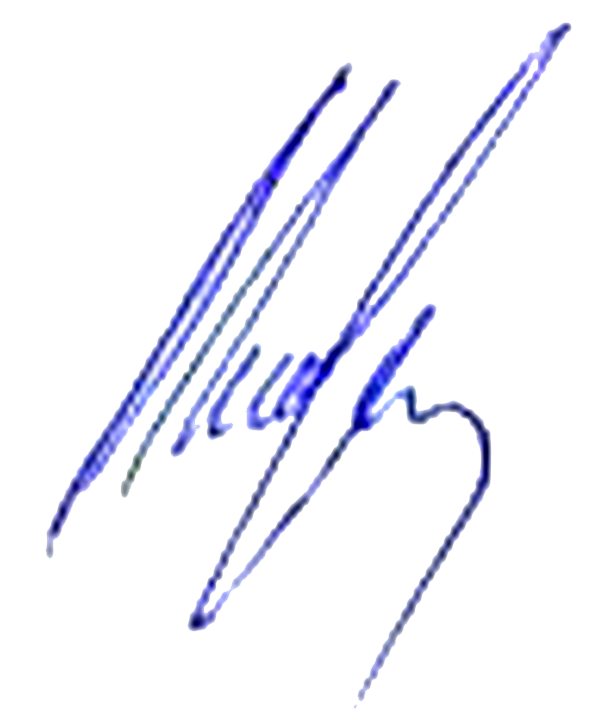 пятый семестр- экзамен Код и наименование компетенцииКод и наименование индикаторадостижения компетенцииПланируемые результаты обучения по дисциплине/модулю ПК-4Способен разработать мероприятия по внедрению прогрессивных базовых технологий, высокопроизводственных ресурсов и природосберегающих безотходных технологий, повышению технико-экологической эффективности производства парфюмерно-косметической продукцииИД-ПК-4.1Установление технически обоснованных норм расхода ресурсов при изготовлении парфюмерно-косметической продукцииИД-ПК-4.2Проведение исследовательских и экспериментальных работ с целью модификации парфюмерно-косметической продукцииПрименяет знания об электронном строении атомов и молекул, основах теории химической связи в органических соединениях, теоретических основах строения и реакционной способности органических соединений ароматического и гетероциклического ряда. Использует знания реакционной способности органических соединений для выбора метода получения представителей важнейших классов органических соединений;.Применяет фундаментальные и системные знания о строении и свойствах органических гетероциклических соединений для изучения применения в парфюмерно-косметической продукции, в качестве красителей, текстильных вспомогательных веществ, антиоксидантов, фунгицидов и т.д.Приобретает практические навыки по экспериментальным методам очистки, синтеза, определения физико-химических свойств органических соединений.Самостоятельно осуществляет анализ типичных химических превращений и механизмов химических превращений гетероциклических соединений.по очной форме обучения 3з.е.108час.Структура и объем дисциплиныСтруктура и объем дисциплиныСтруктура и объем дисциплиныСтруктура и объем дисциплиныСтруктура и объем дисциплиныСтруктура и объем дисциплиныСтруктура и объем дисциплиныСтруктура и объем дисциплиныСтруктура и объем дисциплиныСтруктура и объем дисциплиныОбъем дисциплины по семестрамформа промежуточной аттестациивсего, часКонтактная аудиторная работа, часКонтактная аудиторная работа, часКонтактная аудиторная работа, часКонтактная аудиторная работа, часСамостоятельная работа обучающегося, часСамостоятельная работа обучающегося, часСамостоятельная работа обучающегося, часОбъем дисциплины по семестрамформа промежуточной аттестациивсего, часлекции, часпрактические занятия, часлабораторные занятия, часпрактическая подготовка, часкурсовая работа/курсовой проектсамостоятельная работа обучающегося, часпромежуточная аттестация, час4 семестрэкзамен1081717172136Всего:экзамен1081717172136Планируемые (контролируемые) результаты освоения: код(ы) формируемой(ых) компетенции(й) и индикаторов достижения компетенцийНаименование разделов, тем;форма(ы) промежуточной аттестацииВиды учебной работыВиды учебной работыВиды учебной работыВиды учебной работыСамостоятельная работа, часВиды и формы контрольных мероприятий, обеспечивающие по совокупности текущий контроль успеваемости;формы промежуточного контроля успеваемостиПланируемые (контролируемые) результаты освоения: код(ы) формируемой(ых) компетенции(й) и индикаторов достижения компетенцийНаименование разделов, тем;форма(ы) промежуточной аттестацииКонтактная работаКонтактная работаКонтактная работаКонтактная работаСамостоятельная работа, часВиды и формы контрольных мероприятий, обеспечивающие по совокупности текущий контроль успеваемости;формы промежуточного контроля успеваемостиПланируемые (контролируемые) результаты освоения: код(ы) формируемой(ых) компетенции(й) и индикаторов достижения компетенцийНаименование разделов, тем;форма(ы) промежуточной аттестацииЛекции, часПрактические занятия, часЛабораторные работы/ индивидуальные занятия, часПрактическая подготовка, часСамостоятельная работа, часВиды и формы контрольных мероприятий, обеспечивающие по совокупности текущий контроль успеваемости;формы промежуточного контроля успеваемостиЧетвертый семестрЧетвертый семестрЧетвертый семестрЧетвертый семестрЧетвертый семестрЧетвертый семестрЧетвертый семестрЧетвертый семестрПК-4ИД-ПК-4.1ИД-ПК-4.2Раздел I. Многоядерные соединения 88610Формы текущего контроля по разделу I1. устный опрос перед началом выполнения лабораторной работы,2. лабораторная работа,3. письменный отчет с результатами эксперимента и ответами на контрольные вопросы,4. семинар  по теме «Многоядерные соединения с неконденсированными ядрами»,5 семинар  по теме «Многоядерные соединения с неконденсированными ядрами»6. контрольная работа  №1 7. контрольная работа  №2ПК-4ИД-ПК-4.1ИД-ПК-4.2Тема 1.1 Многоядерные соединения с неконденсированными ядрами4Формы текущего контроля по разделу I1. устный опрос перед началом выполнения лабораторной работы,2. лабораторная работа,3. письменный отчет с результатами эксперимента и ответами на контрольные вопросы,4. семинар  по теме «Многоядерные соединения с неконденсированными ядрами»,5 семинар  по теме «Многоядерные соединения с неконденсированными ядрами»6. контрольная работа  №1 7. контрольная работа  №2ПК-4ИД-ПК-4.1ИД-ПК-4.2Тема 1.2 Многоядерные соединения с конденсированными ядрами4Формы текущего контроля по разделу I1. устный опрос перед началом выполнения лабораторной работы,2. лабораторная работа,3. письменный отчет с результатами эксперимента и ответами на контрольные вопросы,4. семинар  по теме «Многоядерные соединения с неконденсированными ядрами»,5 семинар  по теме «Многоядерные соединения с неконденсированными ядрами»6. контрольная работа  №1 7. контрольная работа  №2ПК-4ИД-ПК-4.1ИД-ПК-4.2Лабораторная работа № 1.1 Синтез многоядерного соединения.62Формы текущего контроля по разделу I1. устный опрос перед началом выполнения лабораторной работы,2. лабораторная работа,3. письменный отчет с результатами эксперимента и ответами на контрольные вопросы,4. семинар  по теме «Многоядерные соединения с неконденсированными ядрами»,5 семинар  по теме «Многоядерные соединения с неконденсированными ядрами»6. контрольная работа  №1 7. контрольная работа  №2ПК-4ИД-ПК-4.1ИД-ПК-4.2Практическое занятие № 1.1 Семинар. Многоядерные соединения с неконденсированными ядрами22Формы текущего контроля по разделу I1. устный опрос перед началом выполнения лабораторной работы,2. лабораторная работа,3. письменный отчет с результатами эксперимента и ответами на контрольные вопросы,4. семинар  по теме «Многоядерные соединения с неконденсированными ядрами»,5 семинар  по теме «Многоядерные соединения с неконденсированными ядрами»6. контрольная работа  №1 7. контрольная работа  №2ПК-4ИД-ПК-4.1ИД-ПК-4.2Практическое занятие № 1.2 Контрольная работа №1. 22Формы текущего контроля по разделу I1. устный опрос перед началом выполнения лабораторной работы,2. лабораторная работа,3. письменный отчет с результатами эксперимента и ответами на контрольные вопросы,4. семинар  по теме «Многоядерные соединения с неконденсированными ядрами»,5 семинар  по теме «Многоядерные соединения с неконденсированными ядрами»6. контрольная работа  №1 7. контрольная работа  №2ПК-4ИД-ПК-4.1ИД-ПК-4.2Практическое занятие № 1.3 Семинар. Многоядерные соединения с конденсированными ядрами22Формы текущего контроля по разделу I1. устный опрос перед началом выполнения лабораторной работы,2. лабораторная работа,3. письменный отчет с результатами эксперимента и ответами на контрольные вопросы,4. семинар  по теме «Многоядерные соединения с неконденсированными ядрами»,5 семинар  по теме «Многоядерные соединения с неконденсированными ядрами»6. контрольная работа  №1 7. контрольная работа  №2ПК-4ИД-ПК-4.1ИД-ПК-4.2Практическое занятие № 1.4 Контрольная работа №2. Алициклы. Получение, свойства.22Формы текущего контроля по разделу I1. устный опрос перед началом выполнения лабораторной работы,2. лабораторная работа,3. письменный отчет с результатами эксперимента и ответами на контрольные вопросы,4. семинар  по теме «Многоядерные соединения с неконденсированными ядрами»,5 семинар  по теме «Многоядерные соединения с неконденсированными ядрами»6. контрольная работа  №1 7. контрольная работа  №2ПК-4ИД-ПК-4.1ИД-ПК-4.2Раздел II. Гетероциклические ароматические соединения991111Формы текущего контроля по разделу II1, лабораторная работа2. письменный отчет с результатами эксперимента и ответами на контрольные вопросы,3. семинар  по теме «Пятичленные гетероциклические соединения»4. семинар  по теме «Шестичленные гетероциклические соединения5. контрольная работа  №36. контрольная работа  №4ПК-4ИД-ПК-4.1ИД-ПК-4.2Тема 2-1 . Пятичленные гетероциклические соединения4Формы текущего контроля по разделу II1, лабораторная работа2. письменный отчет с результатами эксперимента и ответами на контрольные вопросы,3. семинар  по теме «Пятичленные гетероциклические соединения»4. семинар  по теме «Шестичленные гетероциклические соединения5. контрольная работа  №36. контрольная работа  №4ПК-4ИД-ПК-4.1ИД-ПК-4.2Тема 2-2 Шестичленные гетероциклические соединения5Формы текущего контроля по разделу II1, лабораторная работа2. письменный отчет с результатами эксперимента и ответами на контрольные вопросы,3. семинар  по теме «Пятичленные гетероциклические соединения»4. семинар  по теме «Шестичленные гетероциклические соединения5. контрольная работа  №36. контрольная работа  №4ПК-4ИД-ПК-4.1ИД-ПК-4.2Лабораторная работа № 2.1 Синтез гетероциклического соединения62Формы текущего контроля по разделу II1, лабораторная работа2. письменный отчет с результатами эксперимента и ответами на контрольные вопросы,3. семинар  по теме «Пятичленные гетероциклические соединения»4. семинар  по теме «Шестичленные гетероциклические соединения5. контрольная работа  №36. контрольная работа  №4ПК-4ИД-ПК-4.1ИД-ПК-4.2Практическое занятие № 2.1 Семинар. Пятичленные гетероциклические соединения22Формы текущего контроля по разделу II1, лабораторная работа2. письменный отчет с результатами эксперимента и ответами на контрольные вопросы,3. семинар  по теме «Пятичленные гетероциклические соединения»4. семинар  по теме «Шестичленные гетероциклические соединения5. контрольная работа  №36. контрольная работа  №4ПК-4ИД-ПК-4.1ИД-ПК-4.2Практическое занятие № 2.2 Контрольная работа №3. Пятичленные гетероциклические соединения22Формы текущего контроля по разделу II1, лабораторная работа2. письменный отчет с результатами эксперимента и ответами на контрольные вопросы,3. семинар  по теме «Пятичленные гетероциклические соединения»4. семинар  по теме «Шестичленные гетероциклические соединения5. контрольная работа  №36. контрольная работа  №4ПК-4ИД-ПК-4.1ИД-ПК-4.2Практическое занятие № 2.3 Семинар. Шестичленные гетероциклические соединения22Формы текущего контроля по разделу II1, лабораторная работа2. письменный отчет с результатами эксперимента и ответами на контрольные вопросы,3. семинар  по теме «Пятичленные гетероциклические соединения»4. семинар  по теме «Шестичленные гетероциклические соединения5. контрольная работа  №36. контрольная работа  №4ПК-4ИД-ПК-4.1ИД-ПК-4.2Практическое занятие № 2.4 Контрольная работа №3. Шестичленные гетероциклические соединения33Формы текущего контроля по разделу II1, лабораторная работа2. письменный отчет с результатами эксперимента и ответами на контрольные вопросы,3. семинар  по теме «Пятичленные гетероциклические соединения»4. семинар  по теме «Шестичленные гетероциклические соединения5. контрольная работа  №36. контрольная работа  №4ПК-4ИД-ПК-4.1ИД-ПК-4.2Лабораторная работа № 2.2 5Формы текущего контроля по разделу II1, лабораторная работа2. письменный отчет с результатами эксперимента и ответами на контрольные вопросы,3. семинар  по теме «Пятичленные гетероциклические соединения»4. семинар  по теме «Шестичленные гетероциклические соединения5. контрольная работа  №36. контрольная работа  №4ПК-4ИД-ПК-4.1ИД-ПК-4.2Экзамен36экзамен по билетамИТОГО за третий семестр1717172136ИТОГО за весь период1717172136№ ппНаименование раздела и темы дисциплиныСодержание раздела (темы)Раздел IМногоядерные соединенияМногоядерные соединенияТема 1.1Многоядерные соединения с неконденсированными ядрамиАроматические многоядерные соединения с неконденсированными ядрами ряда дифенила: строение, химические свойства, бензидиновая перегруппировка, использование бензидина в синтезе красителей.Трифенилметан и его производные: способы получения, особенности строения, химические свойства трифенилметана. Трифенилметильные радикалы, карбокатионы, карбоанионы – способы получения, устойчивость.Красители ряда трифенилметана (принципы синтеза).Тема 1.2Многоядерные соединения с конденсированными ядрамиНафталин: способы получения, строение, ароматичность, основные химические превращения (реакции присоединения, замещения, окисления).Нафтолы, нафтиламины: способы получения, химические свойства.Антрацен, антрахинонон: строение, ароматичность, основные химические превращения (реакции восстановления, замещения, окисления).Красители, содержащие антрахиноновый фрагмент.Тема 1.3Пятичленные гетероциклические соединения.Пиррол: способы получения, строение, ароматичность; химические свойства (реакции электрофильного замещения, присоединения, кислотно-основные свойства).Фуран: способы получения, строение, ароматичность, химические свойства (реакции электрофильного замещения, присоединения).Тиофен: способы получения, строение, ароматичность, химические свойства (реакции электрофильного замещения, присоединения). Цикл Юрьева.Индол. Получение (синтез Фишера), строение, химические свойства.Индоксил, индиго. Способы получения.Тема 1.4Шестичленные гетероциклические соединения.Пиридин. Способы получения, строение, ароматичность. Химические свойства (реакции электрофильного и нуклеофильного замещения, присоединения, реакции по гетероатому). Хинолин: способы получения хинолина (синтез Скраупа) и его производных (синтез Дебнера-Миллера), строение, ароматичность, химические свойства (реакции электрофильного и нуклеофильного замещения, присоединения, окисления, реакции по гетероатому).Изохинолин: получение (синтез Бишлера-Напиральского), строение, ароматичность, химические свойства (реакции электрофильного и нуклеофильного замещения, присоединения, окисления, реакции по гетероатому).Азокрасители с ароматическими гетероциклическими фрагментами.использованиеЭО и ДОТиспользование ЭО и ДОТобъем, часвключение в учебный процесссмешанное обучениелекции17в соответствии с расписанием учебных занятий Уровни сформированности компетенции(-й)Итоговое количество балловв 100-балльной системепо результатам текущей и промежуточной аттестацииОценка в пятибалльной системепо результатам текущей и промежуточной аттестацииПоказатели уровня сформированности Показатели уровня сформированности Показатели уровня сформированности Уровни сформированности компетенции(-й)Итоговое количество балловв 100-балльной системепо результатам текущей и промежуточной аттестацииОценка в пятибалльной системепо результатам текущей и промежуточной аттестацииуниверсальной(-ых) компетенции(-й)общепрофессиональной(-ых) компетенцийпрофессиональной(-ых)компетенции(-й)Уровни сформированности компетенции(-й)Итоговое количество балловв 100-балльной системепо результатам текущей и промежуточной аттестацииОценка в пятибалльной системепо результатам текущей и промежуточной аттестацииПК-4ИД-ПК-4.1ИД-ПК-4.2высокийотличноОбучающийся:исчерпывающе и логически стройно излагает учебный материал, может объяснить строение, физические и химические свойства соединений, способы получения и применение органических соединений ароматического и гетероциклического ряда. Владеет современными научными методами в органической химии для решения проблем, возникающих при выполнении профессиональных задач.  повышенныйхорошо Обучающийся:достаточно подробно, грамотно и, по существу, излагает изученный материал, приводит и раскрывает основные понятия; может описать в общих чертах основные методы синтеза гетероциклических ароматических соединений, области их применения. Допускает единичные негрубые ошибки; достаточно хорошо ориентируется в учебной литературе; ответ отражает знание теоретического и практического материала, но допускет существенные неточностейбазовыйудовлетворительноОбучающийся:демонстрирует теоретические знания основного учебного материала дисциплины в объеме, необходимом для дальнейшего освоения ОПОП; с ошибками излагает химические свойства и способы получения соединений ароматического и гетероциклического ряда; испытывает серьёзные затруднения при объяснении типичных химических превращений..Ответ отражает знания на базовом уровне теоретического и практического материала в объеме, необходимом для дальнейшей учебы и предстоящей работы по профилю обучения.низкийнеудовлетворительноОбучающийся:испытывает серьёзные затруднения при изложении знаний и представлений о химических свойствах и методах получения соединений ароматического и гетероциклического рядадемонстрирует фрагментарные знания о механизмах превращений гетероциклических соединений. допускает грубые ошибки при изложении учебного материала на занятиях и в ходе промежуточной аттестации;не способен проанализировать особенности свойств и строения гетероциклических соединений;‒	ответ отражает отсутствие знаний на базовом уровне теоретического и практического материала в объеме, необходимом для дальнейшей учебы.Обучающийся:испытывает серьёзные затруднения при изложении знаний и представлений о химических свойствах и методах получения соединений ароматического и гетероциклического рядадемонстрирует фрагментарные знания о механизмах превращений гетероциклических соединений. допускает грубые ошибки при изложении учебного материала на занятиях и в ходе промежуточной аттестации;не способен проанализировать особенности свойств и строения гетероциклических соединений;‒	ответ отражает отсутствие знаний на базовом уровне теоретического и практического материала в объеме, необходимом для дальнейшей учебы.Обучающийся:испытывает серьёзные затруднения при изложении знаний и представлений о химических свойствах и методах получения соединений ароматического и гетероциклического рядадемонстрирует фрагментарные знания о механизмах превращений гетероциклических соединений. допускает грубые ошибки при изложении учебного материала на занятиях и в ходе промежуточной аттестации;не способен проанализировать особенности свойств и строения гетероциклических соединений;‒	ответ отражает отсутствие знаний на базовом уровне теоретического и практического материала в объеме, необходимом для дальнейшей учебы.№ ппФормы текущего контроляПримеры типовых заданий1Задание для самостоятельной работы по разделу дисциплины «Многоядерные соединения с неконденсированными бензольными кольцами»Назовите следующие соединения.Напишите структурные формулы следующих соединений:4,4’-дибром-2,2’-динитродифенил;4,4’- дихлордифенилметан;4,4’,4’’-триаминотрифенилметан;3,4-диоксидифенил-6,6’-дикарбоновая кислота;2-метилтрифенилметан;Методы получения и химические свойства.10. Расположите следующие свободные радикалы в порядке уменьшения их устойчивости, для каждой частицы укажите количество резонансных структур:               11. Расположите следующие карбоанионы в порядке уменьшения их устойчивости, для каждой частицы укажите количество резонансных структур:12. Расположите следующие карбокатионы в порядке уменьшения их устойчивости, для каждой частицы укажите количество резонансных структур:В п.п. 10, 11, 12  ответ обоснуйте с привлечением резонансных структур13.  Заполните следующие схемы превращений:14. Осуществите следующие превращения:1)  бензол  -  дифенил  -  4,4”-динитродифенил2)  хлорбензил  -  дифенилметан  -  бензофенон3)  бензол  -  кристаллический фиолетовый4)  бензол  -  малахитовый зеленый5)  бензол  -  нитробензол  -  гидразобензол  -  бензидин2Задание для самостоятельной работы по разделу дисциплины «Многоядерные соединения с конденсированными бензольными кольцами»Назовите следующие соединения.Напишите структурные формулы следующих соединений:α-нафтол;2-аминонафталин;1-гидроксинафталин-4-сульфокислота;1-амино-3-нитронафталин-5-карбоновая кислота;1,4-динитро-9,10-дибромантрацен.Методы получения и химические свойства.3. Объясните с помощью граничных структур преимущественное направление реакций электрофильного замещения в молекуле нафталина с разными заместителями.4. Заполните следующие схемы превращений:5. Осуществите следующие превращения:а)  бензол  →   2-аминоантрахинонб)  антрахинон  →   ализаринв)  бензол  →   2,6-дисульфонафталиннг)  нафталин  →  этиловый эфир β-нафтойной кислотыд)  бензол  →   2,6-дисульфоантраценЗадание для самостоятельной работы по разделу дисциплины «Пятичленные гетероциклические соединения»Назовите следующие соединения:Напишите структурные формулы следующих соединений:2-метилфурантиофен-3,4-дикарбоновая кислота1,3-диметилпиррол2.5-диметилпиррол-этилпиррол (3-этилпиррол)фуран-2-альдегид (фурфурол)2,5-дигидрофурантиофен-2-сульфокислотаII  Методы получения1.Напишите исходные дикарбонильные соединения для получения дегидратацией: а)2,5-диметилфурана, б)2,5-дифенил-3,4-диметилфурана, в)3,4-диметилпиррола (реакция проводится в присутствии NH3).2.Как из  можно получить 2-метилтиофен, -метилпиррол, 1-фенил-2-метилпиррол.3.Какие гетероциклы получаются при перегруппировке Фишера из следующих гидразонов:а) С6Н5-N(СН3)-N=C(CH3)2             б) 2-СН3О-С6Н4-NH-N=C(CH3)C6H5в) 4-О2N-C6H4-NH-N=C(CH3)COOH4.Как из н-бутана получить тиофен ? (Реагенты, условия реакции, схемы).III  Химические свойстваНапишите уравнения следующих реакций:10.Расположите фуран, тиофен и пиррол в ряд по уменьшению ароматичности.11.Какое соединение из приведенных ниже должно быть более сильной кислотой? Ответ обоснуйте.12.Сравните основность пиррола и пирролидина. Обоснуйте ответ.13. Заполните следующие схемы превращений (через несколько стадий):14.Предложите схемы синтеза:а) фуран                     5-нитро-2-ацетилфуранб) тиофен                  5-нитротиофен-2-карбоновая кислотав) пиррол                  метиловый эфир пиррол-2-карбоновой кислотыС привлечением граничных структур объясните, как идут реакции электрофильного замещения в фуране, пирроле, тиофене, индоле.3Контрольная работа1I. .Назовите следующие соединенияНапишите структурные формулы следующих соединений1) 2,2’-диметилгидразобензол 2) 4,4’-динитродифенилметанII. Напишите схемы следующих реакций:Для 3) напишите механизмIII. Расположите приведенные ниже радикалы в ряд по возрастанию устойчивости. Объясните с привлечением граничных структур.IV. Заполните следующую схему превращений:V. Предложите схему получения:1) бензол                                 трифенилкарбинол2) нитробензол                     2,2`-дибромбензидин4Контрольная работа2I. Назовите следующие соединенияНапишите структурные формулы следующих соединений1) 2,6-дисульфоантрацен2) α-нафтолII. Напишите схемы следующих реакций:III. Объясните с помощью граничных структур преимущественное направление реакций электрофильного замещения в молекуле β-нитронафталина.IV. Заполните следующую схему превращений:V. Предложите схему получения:1) антрацен                     ализарин2) нафталин                    2-нафтол-1-сульфокислота5Контрольная работа3I. Назовите следующие соединения.Напишите структурные формулы следующих соединений:1).-метилпиррол                  2).тетрагидрофуран-2-карбоновая кислотаII. Напишите схемы следующих реакций:III. Напишите схемы получения следующих соединений:1). 2-метил-3-этилилиндол по Фишеру (полная схема)2). 2-метил-5-фенилтиофен из соответствующего дикарбонильного соединенияIV. 1) Заполните следующую схему превращений:1. 2) Предложите схему синтеза этилового эфира пиррол-2-карбоновой кислоты, исходя из тиофена.3) Объясните, как в молекуле фурана, пиррола и тиофена образуется «ароматический секстет» электронов. Расположите эти соединения в ряд по уменьшению степени ароматичности.6Контрольная работа41. Назовите следующие соединения.2. Напишите схему получения 3,5-диметилхинолина по методу Скраупа (Дебнера-Миллера). Укажите все промежуточные соединения и условия.3. Какое соединение надо взять в качестве реагента, чтобы осуществить синтез?4. Напишите основные продукты следующих реакций5. Заполните следующую схему превращений.6. Предложите схему синтеза:7. Расположите соединения в порядке увеличения основности.8. С привлечением граничных структур объясните, как идет нуклеофильное замещение в молекуле пиридина и хинолина. Приведите реакции.7Для промежуточной аттестации:Экзаменационный билет № 1по дисциплине             Специальные главы органической химии                   .Вопрос 1. Сравнить ароматические системы и химические свойства бензола, нафталина, антрацена (реакции присоединения, замещения, окисления). Получить азокрасители из нафталина (в качестве азо- и диазосоставляющих по α, и β положению).Вопрос 2. Синтез хинолина по методу Скраупа (приведите химизм реакции); синтез 2-метил,3-этилхинолина по методу Дебнера-Миллера.Вопрос 3. Объясните с помощью граничных структур преимущественное направление реакций электрофильного замещения в молекулах пиррола и индола. Приведите примеры реакций.Экзаменационный билет № 2Вопрос 1. Синтез 3-метилхинолина по методу Дебнера-Миллера. Синтез изохинолина по методу Бишлера-Напиральского. Приведите химизм реакций. Получить 1,4-диэтилизохинолин и 3,5-диметилизохинолин.Вопрос 2. Строение молекул пиридина, пиррола и бензола. Ароматичность, Распределение π–электронной плотности. Сравнить условия протекания реакций замещения. Реакции по гетероатому. Получить азокрасители из пиррола и пиридина.Вопрос 3. Объясните с помощью граничных структур преимущественное направление реакций электрофильного замещения в молекулах β- нафтола и β- нитронафталина. Приведите примеры реакций.Наименование оценочного средства (контрольно-оценочного мероприятия)Критерии оцениванияШкалы оцениванияНаименование оценочного средства (контрольно-оценочного мероприятия)Критерии оцениванияПятибалльная системаДомашняя работаРабота выполнена полностью. глубокие знания дисциплины, сущности проблемы, были даны логически последовательные, содержательные, полные, правильные и конкретные ответы на все вопросы. Нет ошибок, либо. возможно наличие одной неточности или описки, не являющиеся следствием незнания или непонимания учебного материала. Обучающийся показал полный объем знаний, умений в освоении пройденных тем и применение их на практике.5Домашняя работаРабота выполнена полностью, но обоснований шагов решения недостаточно. Допущена одна ошибка или два-три недочета.4Домашняя работаДопущены более одной ошибки или более двух-трех недочетов.3Домашняя работаРабота выполнена не полностью. Допущены грубые ошибки. 2Домашняя работаРабота не выполнена.2Контрольная работаДан полный, развернутый ответ на поставленный вопрос (вопросы), показаны глубокие знания дисциплины, сущности проблемы, были даны логически последовательные, содержательные, полные, правильные и конкретные ответы на все вопросы. Обучающийся, исчерпывающе и последовательно, грамотно и логически стройно излагает суть предмета.5Контрольная работаДан полный, развернутый ответ на поставленный вопрос (вопросы), показана совокупность осознанных знаний об объекте, доказательно раскрыты основные положения дисциплины; в ответе прослеживается четкая структура, логическая последовательность, отражающая сущность раскрываемых понятий, теорий, явлений. Обучающийся твердо знает материал по заданным вопросам, грамотно и последовательно его излагает, но допускает несущественные неточности в определениях.4Контрольная работаДан полный, но недостаточно последовательный ответ на поставленный вопрос (вопросы), но при этом показано умение выделить существенные и несущественные признаки и причинно-следственные связи. Ответ логичен и изложен в терминах науки. Обучающийся владеет знаниями только по основному материалу, но не знает отдельных деталей и особенностей, допускает неточности и испытывает затруднения с формулировкой определений.3Контрольная работаДан недостаточно полный и недостаточно развернутый ответ. Логика и последовательность изложения имеют нарушения. Допущены ошибки в раскрытии понятий, употреблении терминов. Обучающийся не способен самостоятельно выделить существенные и несущественные признаки и причинно-следственные связи. Обучающийся способен конкретизировать обобщенные знания только с помощью преподавателя. Обучающийся обладает фрагментарными знаниями по теме коллоквиума, слабо владеет понятийным аппаратом, нарушает последовательность в изложении материала.3Контрольная работаДан неполный ответ, представляющий собой разрозненные знания по теме вопроса с существенными ошибками в определениях. Присутствуют фрагментарность, нелогичность изложения. Обучающийся слабо ориентируется в материале, в рассуждениях не показана связь данного понятия, теории, явления с другими объектами дисциплины. Отсутствуют выводы.. Речь неграмотная. Дополнительные и уточняющие вопросы преподавателя не приводят к коррекции ответа обучающегося не только на поставленный вопрос, но и на другие вопросы темы.2Форма промежуточной аттестацииКритерии оцениванияШкалы оцениванияШкалы оцениванияНаименование оценочного средстваКритерии оценивания100-балльная системаПятибалльная системаЭкзамен:в устной форме по билетамОбучающийся демонстрирует знания, отличающиеся глубиной и содержательностью, дает полный исчерпывающий ответ, как на основные вопросы билета, так и на дополнительные; свободно владеет научными понятиями, логично и доказательно раскрывает проблему, предложенную в билете. Ответ не содержит фактических ошибок и характеризуется глубиной, полнотой, уверенностью суждений, иллюстрируется примерами.85%-100%5Экзамен:в устной форме по билетамОбучающийся показывает достаточное знание учебного материала, но допускает несущественные фактические ошибки, которые способен исправить самостоятельно, благодаря наводящему  вопросу; но недостаточно раскрыта проблема по одному из вопросов билета, недостаточно логично построено изложение вопроса.В ответе раскрыто, в основном, содержание билета, имеются неточности при ответе на дополнительные вопросы.70%-84%4Экзамен:в устной форме по билетамОбучающийся показывает знания фрагментарного характера, которые отличаются поверхностностью и малой содержательностью, допускает фактические грубые ошибки; не может обосновать закономерности и принципы, объяснить факты, нарушена логика изложения, отсутствует осмысленность представляемого материала. Содержание билета раскрыто слабо, имеются неточности при ответе на основные и дополнительные вопросы билета. Неуверенно, с большими затруднениями решает практические задачи или не справляется с ними самостоятельно.50%-69%3Экзамен:в устной форме по билетамОбучающийся, обнаруживает существенные пробелы в знаниях основного учебного материала, допускает принципиальные ошибки в выполнении предусмотренных программой практических заданий. На большую часть дополнительных вопросов по содержанию экзамена затрудняется дать ответ или не дает верных ответов.50% и менее2Форма контроляПятибалльная системаТекущий контроль:  - контрольная работазачтено/не зачтено - домашние работы зачтено/не зачтеноИтого за семестр (дисциплину)зачёт/зачётзачтеноне зачтеноИтого за дисциплину экзаменотличнохорошоудовлетворительнонеудовлетворительноНаименование учебных аудиторий, лабораторий, мастерских, библиотек, спортзалов, помещений для хранения и профилактического обслуживания учебного оборудования и т.п.Оснащенность учебных аудиторий, лабораторий, мастерских, библиотек, спортивных залов, помещений для хранения и профилактического обслуживания учебного оборудования и т.п.119071, г. Москва, Малый Калужский переулок, дом 2, строение 6119071, г. Москва, Малый Калужский переулок, дом 2, строение 6- учебная аудитория№ 5206 для проведения занятий семинарского типа, групповых и индивидуальных консультаций, текущего контроля и промежуточной аттестации комплект учебной мебели, технические средства обучения, служащие для представления учебной информации большой аудитории:  ноутбук; проектор, экранКомпьютер в комплекте   с выходом в Интернет- учебная аудитория №5204 - лаборатория для проведения занятий семинарского типа, групповых и индивидуальных консультаций, текущего контроля и промежуточной аттестацииХимические лаборатории кафедры органической химии, оборудованные вытяжной вентиляцией, лабораторными столами с подведённым  водопроводом и розетками электропитания. Лабораторные стенды, набор стеклянной лабораторной посуды, набор реактивов для проведения экспериментальных работ. Оборудование: нагревательные приборы (колбонагреватели, электроплитки), механические мешалки, гомогенезаторы,  испаритель ротационный ИР-12М, испаритель НВО, мешалки  верхнеприводные, гомогенезаторы, прибор рефрактометр МРФ, спектрофотометр Perkin Elmer, спектрофотометр Спекорд М-40, спектрофотометр СФ-26, установка УЗУ-025, хроматограф «Хром-5», хроматограф «Кристаллолюкс-4000», жидкостной хроматограф «Gilson» высокого давления, прибор Datacolor, микроскоп Микмед-100-1, РМС рН-метрия, прибор для определения температуры плавления, ультрофиолетовая лампа VL-6LC, стерилизатор ШСУ, мешалки магнитные с подогревом,  колбонагреватели, - помещение для самостоятельной работыКомпьютер в комплекте   с выходом в ИнтернетНеобходимое оборудованиеПараметрыТехнические требованияПерсональный компьютер/ ноутбук/планшет,камера,микрофон, динамики, доступ в сеть ИнтернетВеб-браузерВерсия программного обеспечения не ниже: Chrome 72, Opera 59, Firefox 66, Edge 79, Яндекс.Браузер 19.3Персональный компьютер/ ноутбук/планшет,камера,микрофон, динамики, доступ в сеть ИнтернетОперационная системаВерсия программного обеспечения не ниже: Windows 7, macOS 10.12 «Sierra», LinuxПерсональный компьютер/ ноутбук/планшет,камера,микрофон, динамики, доступ в сеть ИнтернетВеб-камера640х480, 15 кадров/сПерсональный компьютер/ ноутбук/планшет,камера,микрофон, динамики, доступ в сеть ИнтернетМикрофонлюбойПерсональный компьютер/ ноутбук/планшет,камера,микрофон, динамики, доступ в сеть ИнтернетДинамики (колонки или наушники)любыеПерсональный компьютер/ ноутбук/планшет,камера,микрофон, динамики, доступ в сеть ИнтернетСеть (интернет)Постоянная скорость не менее 192 кБит/с№ п/пАвтор(ы)Наименование изданияВид издания (учебник, УП, МП и др.)ИздательствоГодизданияАдрес сайта ЭБСили электронного ресурса (заполняется для изданий в электронном виде)Количество экземпляров в библиотеке Университета10.1 Основная литература, в том числе электронные издания10.1 Основная литература, в том числе электронные издания10.1 Основная литература, в том числе электронные издания10.1 Основная литература, в том числе электронные издания10.1 Основная литература, в том числе электронные издания10.1 Основная литература, в том числе электронные издания10.1 Основная литература, в том числе электронные издания10.1 Основная литература, в том числе электронные издания1Травень В.Ф. Органическая химия т.1УчебникМ. ИКЦ "Академкнига"2004502Травень В.Ф. Органическая химия т.1УчебникМ. ИКЦ "Академкнига"2005503А.А.Петров, Х.В.Бальян,Органическая химияУчебникС-П. Иван Федоров20024010.2 Дополнительная литература, в том числе электронные издания 10.2 Дополнительная литература, в том числе электронные издания 10.2 Дополнительная литература, в том числе электронные издания 10.2 Дополнительная литература, в том числе электронные издания 10.2 Дополнительная литература, в том числе электронные издания 10.2 Дополнительная литература, в том числе электронные издания 10.2 Дополнительная литература, в том числе электронные издания 10.2 Дополнительная литература, в том числе электронные издания 1Дж.РобертсМ.КассериоОсновы органической химии, т.2УчебникМ. «Мир»1974210.3 Методические материалы (указания, рекомендации по освоению дисциплины (модуля) авторов РГУ им. А. Н. Косыгина)10.3 Методические материалы (указания, рекомендации по освоению дисциплины (модуля) авторов РГУ им. А. Н. Косыгина)10.3 Методические материалы (указания, рекомендации по освоению дисциплины (модуля) авторов РГУ им. А. Н. Косыгина)10.3 Методические материалы (указания, рекомендации по освоению дисциплины (модуля) авторов РГУ им. А. Н. Косыгина)10.3 Методические материалы (указания, рекомендации по освоению дисциплины (модуля) авторов РГУ им. А. Н. Косыгина)10.3 Методические материалы (указания, рекомендации по освоению дисциплины (модуля) авторов РГУ им. А. Н. Косыгина)10.3 Методические материалы (указания, рекомендации по освоению дисциплины (модуля) авторов РГУ им. А. Н. Косыгина)10.3 Методические материалы (указания, рекомендации по освоению дисциплины (модуля) авторов РГУ им. А. Н. Косыгина)№ ппЭлектронные учебные издания, электронные образовательные ресурсыЭБС «Лань» http://www.e.lanbook.com/«Znanium.com» научно-издательского центра «Инфра-М» http://znanium.com/ Электронные издания «РГУ им. А.Н. Косыгина» на платформе ЭБС «Znanium.com» http://znanium.com/Профессиональные базы данных, информационные справочные системыМеждународная универсальная реферативная база данных Web of Science http://webofknowledge.com/Международная универсальная реферативная база данных  Scopus https://www.scopus.com База данных Organic Syntheses: http://www.orgsyn.org/База данных  ChemSynthesis: http://www.chemsynthesis.com/US Patent and Trademark Office (USPTO) http://patft.uspto.gov/№ ппНаименование лицензионного программного обеспеченияРеквизиты подтверждающего документаWindows 10 Pro, MS Office 2019 контракт № 18-ЭА-44-19 от 20.05.2019CorelDRAW Graphics Suite 2018 контракт № 18-ЭА-44-19 от 20.05.2019Adobe Creative Cloud 2018 all Apps (Photoshop, Lightroom, Illustrator, InDesign, XD, Premiere Pro, Acrobat Pro, Lightroom Classic, Bridge, Spark, Media Encoder, InCopy, Story Plus, Muse и др.) контракт № 18-ЭА-44-19 от 20.05.2019№ ппгод обновления РПДхарактер изменений/обновлений с указанием разделаномер протокола и дата заседания кафедры